SCHOOL ON CATALYSIS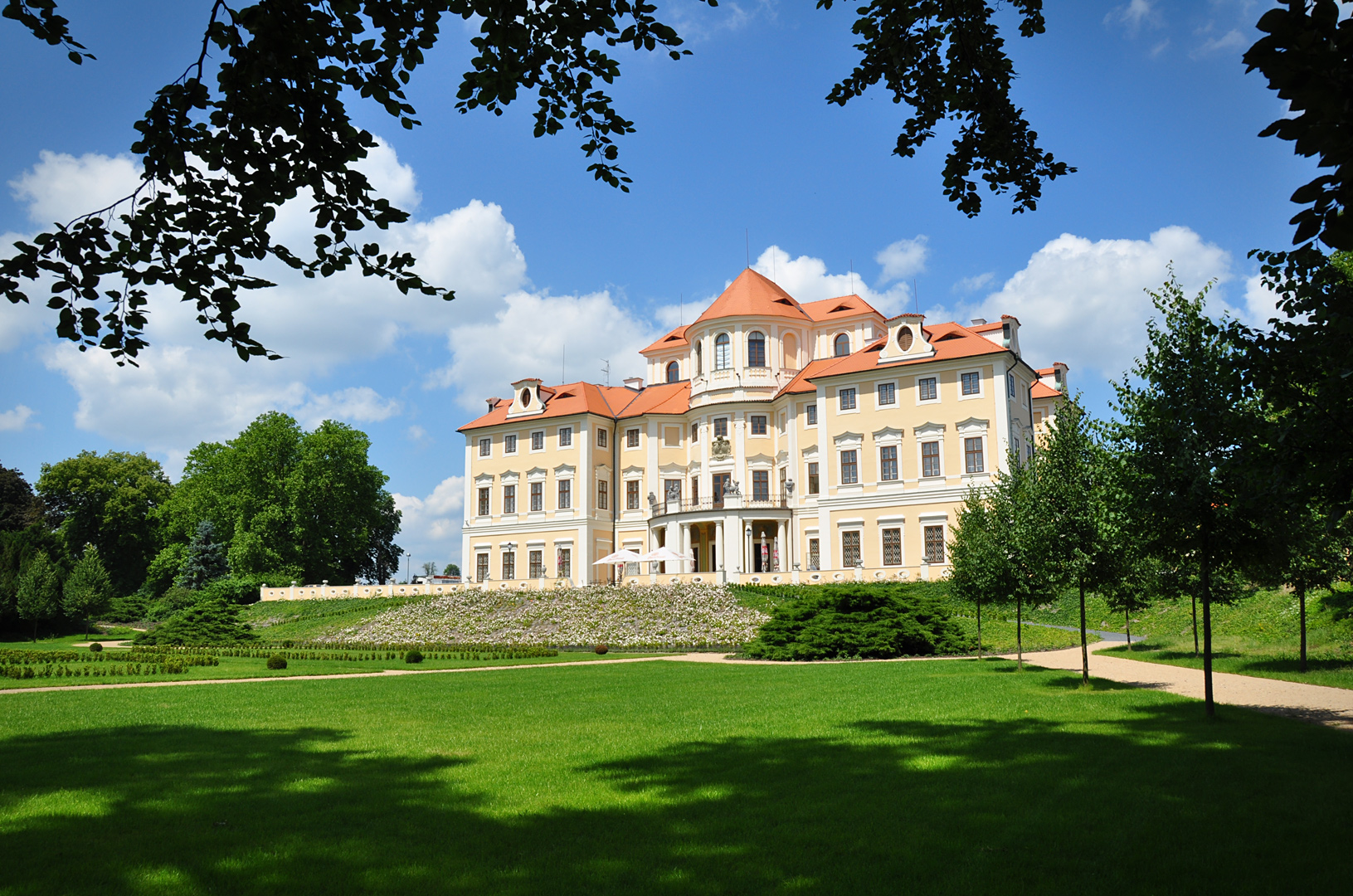 Liblice, October 4-6, 2021	                       Monday, October 4				  Bus Departure from Liblice to the Prague AirportORAL PRESENTATIONSPOSTERSSPONSORS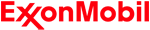 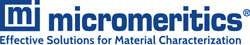 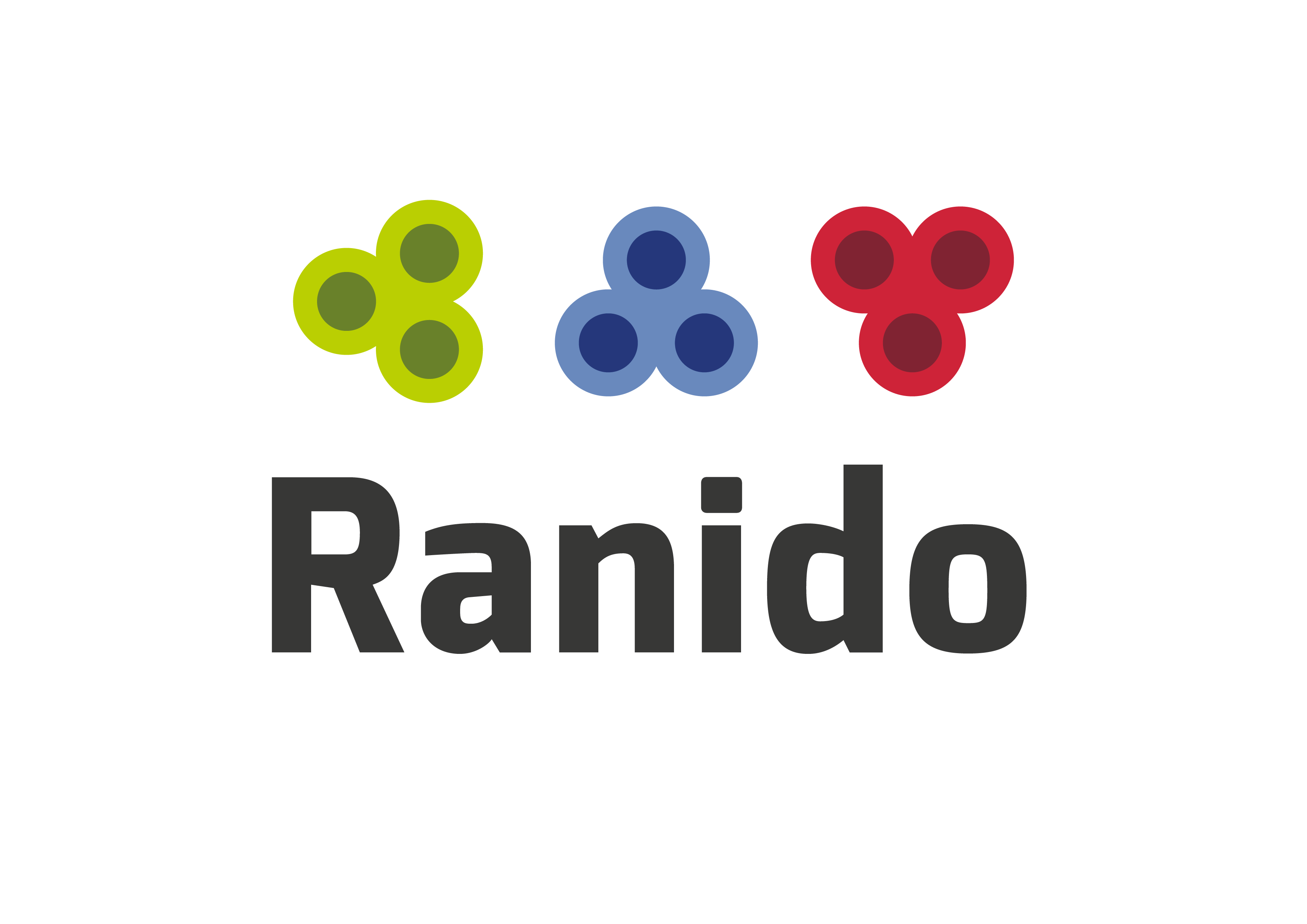 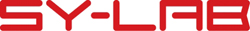 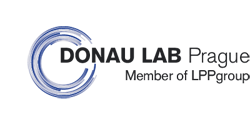 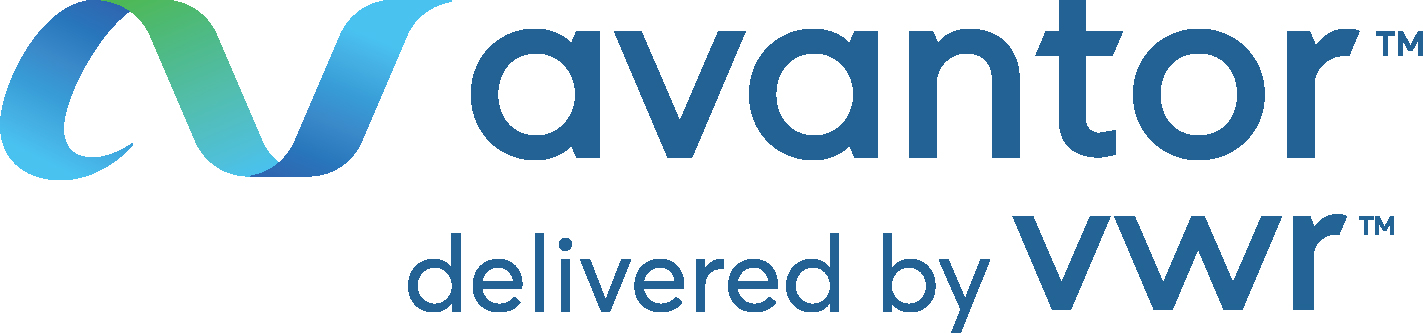 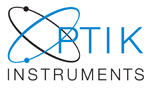 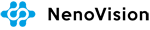     12:00                 Bus Departure from the Prague Airport to Liblice    12:00                 Bus Departure from the Prague Airport to Liblice    12:00                 Bus Departure from the Prague Airport to Liblice 13:00-14:00            Registration            Registration 14:00-14:05 14:00-14:05Opening and IntroductionChair: Jiří Čejka14:05-15:00PL1Opportunities and challenges for catalysis in the energy transition
Nikolai Nesterenko (Total, France) – ZOOM presentation15:05-15:55PL2On-surface UHV chemistry and scanning probe microscopy
Pavel Jelínek (FZU, Czechia)    16:00    16:00Guided Tour to Brewery Lobeč    19:00           Welcome (Garden) Party – depending on the weather           Welcome (Garden) Party – depending on the weatherTuesday, October 5Chair: David Kubička8:30-9:25PL3Circular economy: From Waste to Advanced Fuel
Carlo Perego (eni, Italy) – ZOOM Presentation9:25-10:20PL4High pressure NMR spectroscopy in homogeneous catalysis
Werner Oberhauser (NRC, Sesto Fiorentino, Italy) - ZOOM Presentation10:20-10:5010:20-10:50Coffee Break & Posters Chair: Lucie Obalová10:50-11:30PL5How to promote your science
Carlos Henrique Vieira Melo (Charles University, Prague, Czechia)11:30-11:35Presentation of Ranido company
Pavel Kukula (Ranido, Czechia)11:35-11:40Presentation of deepXscan Dresden
Ehrenfried Zschech (deepXscan Dresden, Germany)12:00-13:1512:00-13:15LunchChair: Jan Přech13:15-14:30Student Oral Presentations – 1-6 (10 minutes/each + 15 minutes for questions)14:30-15:45Student Oral Presentations – 7-12 (10 minutes/each + 15 minutes for questions)15:45-16:1515:45-16:15Coffee Break & Posters Chair: Michal Mazur16:15-17:30Student Oral Presentations – 13-18 (10 minutes/each + 15 minutes for questions)17:30-18:45Student Oral Presentations – 19-24 (10 minutes/each + 15 minutes for questions)19:3019:30DinnerWednesday, October 6Chair: Carlos Viera9:00-9:55PL6Publishing and getting published – an editor's perspective
Philip Loessl (Nature, Berlin)9:55-10:50PL7Temperature programmed methods in catalysis
Roman Bulánek (UPCE, Czechia)10:50-11:2510:50-11:25Coffee Break & Posters Chair: Roman Bulánek11:25-12:15PL8FTIR (spectroscopy in catalysis)
Marco Daturi (Université de Caen Normandie, France) 12:15-12:20 12:15-12:20Closing remarks: David Kubička12:20-13:0012:20-13:00LunchO1Addressing confinement effect in alkenes epoxidation using ‘isoreticular’ titanosilicate zeolite catalysts
S. Abdi, M. Kubů, A. Li, M. Shamzhy - Faculty of Science, PragueO2Preparation of Fe@MFI and CuFe@MFI composite hydrogenation catalysts by reductive demetallation of Fe-zeolites 
A. Kurbanova, D. Zákutná, K. Gołąbek, M. Mazur, J. Přech - Faculty of Science, PragueO3Copper coordinated hyper-cross-linked porous polyacetylenes: synthesis and application as heterogeneous organometallic catalysts
 D. Šorm, B. Bashta, J. Sedláček, L. Sekerová, E. Vyskočilová - Faculty of Science, PragueO4Physico-chemical changes of boron nitride during oxidative dehydrogenation of propane
M. Sajad, K. Knotkova, R. Bulanek – University of Pardubice O5The temperature dependence of OH group vibration: the effect of confinement and strength of acid sites
R. Bulánek, J. Kotera, J. Vaculík - University of PardubiceO6How do promoters enhance the activity of Cu-based hydrogenolysis catalysts?
J. Aubrecht, V. Pospelova, O. Kikhtyanin, D. Kubička - University of Chemistry and Technology Prague  O7Towards efficient Cu-based catalysts for ester hydrogenolysis: the role of copper introduction method
V. Pospelova, J. Aubrecht, O. Kikhtyanin, D. Kubička - University of Chemistry and Technology Prague  O8Washcoating and microstructure characterization of catalytic filters for exhaust gas aftertreatment
M. Blažek - University of Chemistry and Technology Prague  O09Mixed‐Valence Single‐Atom Catalyst Derived from Functionalized Graphene
A. Bakandritsos, V. Šedajová, M. Otyepka, R. Zbořil - University of OlomoucO10Facile two step preparation of ultra small silver nanoparticles on cyanographene
D. Panáček - University of OlomoucO11Utilization of Cu catalysts for propylenglycol preparation
J. Kocík, J. Kolena, J. Mück – Unicre, a.s.  O12Hydrotreating of middle distillates and co-processing with rapeseed oil using sulfur-free PNiMoCx and PCoMoCx catalysts
H. Carmona, E. Svobodová, Z. Tisler, U. Akhmetzyanova- Unicre, a.s.  O13Dehalogenation during pyrolysis of plastics: The potential of stepwise pyrolysis in combination with metal sorbents
J. Hubáček, J. Lederer, P. Kuráň- Unicre, a.s.  O14Nanoconfinement for production of platform molecules from biosyngas with enhanced selectivity
A.K. Fellenberg, G. Ji, A. Khodakov - Université de LilleO15Liquid and mobile metal promoters for iron catalysts for light olefin synthesis from syngas
A. Barrios, G. Bang, M. Virginie, R. Wojcieszak, V. Ordomsky, J. Thybaut, A. Khodakov - Université de LilleO16Vanadium-loaded zeolites as catalysts for the oxidative dehydrogenation of propane
M. Smoliło-Utrata, K. Samson, M. Gackowski, M. Ruggiero-Mikołajczyk, D. Rutkowska-Żbik - Institute of Catalysis, CracowO17New insight into the alkali activation of sepiolite - impact on composition, structure and texture
A. Walczyk, A. Michalik, B.D. Napruszewska, J. Kryściak-Czerwenka, R. Karcz, D. Duraczyńska, R.P. Socha, Z. Olejniczak, A. Gaweł, A. Klimek, M. Wójcik-Bania, K. Bahranowski, E.M. Serwicka - Institute of Catalysis, CracowO18Bimetallic gold catalysts for selective oxidation of ethanol
M. Latschka, G. Pacholik, A. Nagl, A. Limbeck, K. Föttinger - TU WienO19Novel Doped Perovskite Catalysts – Enhancing Catalytic Activity By Tailored Exsolution of Nanoparticles
 L. Lindenthal, J. Popovic, R. Rameshan, T. Ruh, H. Summerer, A. Nenning, A.K. Opitz, S. Löffler, C. Rameshan - TU WienO20Thermal and catalytic lignocellulose pyrolysis using a continuous reaction system
M. Pagano, H. Hernando, D.P. Serrano – IMDEA Energy/ Rey Juan Carlos UniversityO21Hydrodehalogenation of oils from pyrolysis of WEEE plastic wastes: effect of catalysts and reaction system configuration
L. Amodio, J. López, J. Fermoso, H. Hernando, D.P. Serrano – IMDEA Energy/ Rey Juan Carlos UniversityO22From WEEE plastic wastes to valuable fuels and chemicals: oil production and dehalogenation by catalytic pyrolysis over modified ZSM-5 and USY zeolites
J. López, L. Amodio, H. Hernando, J.M. Moreno, D.P. Serrano – IMDEA Energy/ Rey Juan Carlos UniversityO23Photocatalytic methane conversion under ambient conditions 
D. Hu, V.V. Ordomsky, A.Y. Khodakov - Université de LilleO24Meerwein-Poondorf-Verley over Zeolites: finding the route to the alcohol
J.F. Miñambres, J. Přech, J. Čejka - Faculty of Science, PraguePo01Microporous polyacetylene networks with N-alkylpyridinium segments for catalytical and sorption application
 A. Hašková, J. Sedláček, B. Bashta, E. Vyskočilová, A. Vagenknechtová - Faculty of Science, PraguePo02Layered zeolite catalysts in a one-pot three-component Prins–Friedel–Crafts catalytic reaction
P. Golis, R. Barakov, Y. Zhang, M. Opanasenko, M. ShamzhyPo03Engineering aspects of advanced titanosilicate catalysts
P. Grussmann, J. Přech- Faculty of Science, PraguePo04Enantioselective Construction of Spirocyclopentane Heteroderivatives Containing Two Spiro Centers
A. Vopálenská, J. Veselý - Faculty of Science, PraguePo05Direct decomposition of NO over K/Co4MnAlOx - Effect of preparation method
T. Bílková, K. Pacultová, K. Karásková, D. Fridrichová, L. Obalová - Technical University of OstravaPo06Influence of High Temperature Synthesis on the Structure of Graphitic Carbon Nitride and Its Hydrogen Generation Ability
M. Filip Edelmannová, K. Kočí, E. Alwin, R. Wojcieszak, M. Zielinski, M. Pietrowski - Technical University of OstravaPo07Synthesis of catalysts derived from MgM3+ layered double hydroxides and their application in aldol condensation
V. Korolova, O. Kikhtyanin, D. Kubička - University of Chemistry and Technology Prague  Po08Controlled Deposition of Platinum Nanoparticles over 2D Materials via Electron Beam Lithography for Catalytic Applications
I. Danylo, M. Vesely, Z. Sofer, P. Marvan, A. Michalcova, L. Lenz - University of Chemistry and Technology Prague  Po09Tunable Synthesis of Nitrogen Doped Graphene from Fluorographene under Mild Conditions
D. Zaoralová, V. Hrubý, V. Šedajová,  R. Mach, V. Kupka, J. Ugolotti, A. Bakandritsos, M. Medveď, M. Otyepka - University of OlomoucPo10Transparent and Low-Loss Luminescent Solar Concentrators Based on Self-Trapped Exciton Emission in Lead-Free Double Perovskite Nanocrystals
 L. Zdražil - University of OlomoucPo11Singlet Oxygen Photosensitization and Photoredox Catalysis by Group 4 Metallocene Complexes with Pendant and Chelating N-Donor Ligands
D. Dunlop, B. Urbán. R. Gyepes, P. Kubát. K. Lang. M. Horáček. T. Slanina. M. Lamač - J. Heyrovsky Institute of Physical ChemistryPo12First ACE unit in the Czech Republic is placed in UniCRE
M. Pšenička, N. Bringlerová, A. Vráblík- Unicre, a.s.  Po13Determination of long-term activity of HDS catalyst using accelerated deactivation method
L. Matoušek, A. Vráblík - Unicre, a.s.  Po14Materials characterisation and kinetics of CO2 hydrogenation on modified MoS2 catalysts
G. Pacholik, M. Latschka, K. Föttinger – TU WienPo15Alumina-supported MoNx, MoCx and MoPx catalysts for the hydrotreating of rapeseed oil
N. Sharkov, J. Horáček, U. Akhmetzyanova, L. Skuhrovcová, Z. Tišler, H. de Paz Carmona – Unicre, a.s.  Po16Immobilisation of TEMPO catalyst derivatives for  the oxidation of bio-based isosorbide
K. Städtke, U. Sultan, T. Farmer, A. Inayat - University of ErlangenPo17Enantioselective PCCP Brønsted Acid-Catalyzed Aminalization of Aldehydes
M. Kamlar, M. Nigríni, I. Císařová, J. Veselý - Faculty of Science, PraguePo18Photoelectrochemical Reduction of carbon dioxide on copper(I) oxide semiconductor stabilized by the microporous titanosilicate ETS-10
E. Szaniawska - Faculty of Science, PraguePo19Isoreticular IPC-family zeolites catalyse cyclisation of 5-phenyl-4-pentenol
O. Veselý, A. Li, M. Nigríni, J. Veselý, J. Čejka - Faculty of Science, PraguePo20Hybrid guanidinate compounds - ligands for transition metal catalysts
N. Farbárová, K. Pokorná, V. Varga, M. Horáček - J. Heyrovsky Institute of Physical ChemistryPo21Utilization of Nickel-Diimine Complexes for catalytic applications
K. Pokorná, J. Pinkas, V. Varga, M. Horáček - J. Heyrovsky Institute of Physical ChemistryPo22Layer-Like Zeolite X as Catalyst in a Knoevenagel Condensation: The Effect of Different Preparation Pathways and Cation Exchange
J.-P. Grass, K. Klühspies, B. Reiprich, W. Schwieger, A. Inayat - University of ErlangenPo23Copper clusters for environmentally friendly hydrogenolysis of esters to alcohols – effects of support properties and copper introduction method
D. Kubička, V. Pospelova, J. Aubrecht, O. Kikhtyanin